NOWE ZASADY KORZYSTANIA Z BIBLIOTEKI SZKOLNEJSPECJALNEGO OŚRODKA SZKOLNO-WYCHOWAWCZEGO IM. JANA PAWŁA II W KĘTRZYNIE NA CZAS TRWANIA PANDEMII COVID-19ORGANIZACJA PRACY BIBLIOTEKI SZKOLNEJ1.Nauczyciele-bibliotekarze ustalają z dyrektorem szkoły i wychowawcami klas zasady korzystania                                             z biblioteki w czasie trwania pandemii  COVID-19.2. Nauczyciele–wychowawcy ustalają z nauczycielami–bibliotekarzami zamówienia, zwroty                                                            i wypożyczenia książek.3. Nauczyciele-bibliotekarze  przygotowują listę zamawianych książek  dla konkretnych  uczniów. 4. Wychowawca powiadamia uczniów/rodziców przez dziennik elektroniczny o nowych bezpiecznych  zasadach wypożyczeń  książek z biblioteki szkolnej.5. Nauczyciele bibliotekarze udostępnia ją rodzicom i uczniom adres email biblioteki biblioteka777@wp.pl                               w celu kierowania zapytań o książki lub wyjaśnienia spraw dotyczących wypożyczeń.6. Książki i podręczniki są wypożyczane i  zwracane przez uczniów/rodziców nauczycielom-wychowawcom                               i nauczycielom-bibliotekarzom w określonych godzinach (w celu uniknięcia grupowania się osób).7. Uczeń/rodzic, nauczyciel dokonujący zwrotu książek/podręczników powinien być  w maseczce oraz rękawiczkach.8. Nauczyciele bibliotekarze wyznacza miejsce składowania oddawanych książek w świetlicy szkolnej  na wyznaczonym regale z napisem KWARANTANNA. Składowane książki muszą być oznaczone datą, w której zostały przyjęte, aby określić daty zgodnie z zalecanym terminem przechowywania zbiorów w trzydniowej kwarantannie,                a następnie ich udostępniania.9. Osoby dokonujące zwrotu książek i podręczników będą poinformowane  o nowych zasadach                                        i bezpiecznym sposobie przekazania materiałów bibliotecznych (Informacje na tablicach informacyjnych                       w: bibliotece, świetlicy, stronnie internetowej szkoły i w dzienniku elektronicznym).10.Zwracane książki powinny być zapakowane w reklamówkach zawierających   informację  o osobie zdającej (opisać na zewnątrz: imię, nazwisko ucznia, klasa). 11.Książki wraz z podpisaną kartą informacyjną (imię i nazwisko ucznia, klasa) zostają zapakowane do folii ochronnej. Następnie są odkładane  w sposób wskazany przez nauczycieli bibliotekarzy w określonym pomieszczeniu.12.Po upływie trzydniowej  kwarantanny nauczyciel bibliotekarz dokonuje oceny stanu technicznego zwróconych podręczników i zwrócone książki odpisuje z konta czytelnika.                                                                Nauczyciele-bibliotekarze:                                                                                                                              Joanna Szamota                                                                     Sylwia WąsowiczKętrzyn.25.05.2020r.                                                                                                                                           INFORMACJE  Z BIBLIOTEKI SZKOLNEJ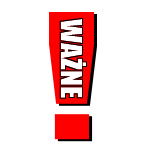 Drodzy  Rodzice, Nauczyciele i  UczniowieOD 25.05.2020 R. OBOWIĄZUJĄ  NOWE ZASADY  BEZPIECZNEGO   KORZYSTANIA ZE ZBIORÓW BIBLIOTEKI  SZKOLNEJ :                          ZWROTY KSIĄŻEK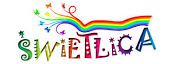           MIEJSCE ZWRACANIA KSIĄŻEK   TO ŚWIETLICA SZKOLNA  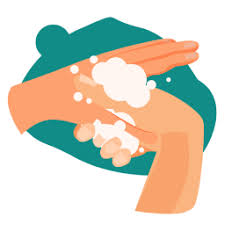                            ZDEZYNFEKUJ RĘCE PRZED WEJŚCIEM DO ŚWIETLICY  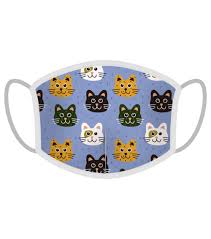 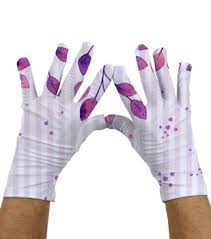            POZOSTAŃ W MASECZCE  I W RĘKAWICZKACH  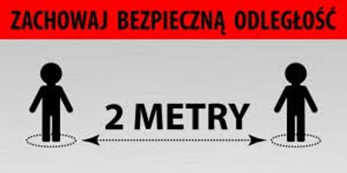                   POZOSTAŃ W BEZPIECZNEJ  ODLEGŁOŚCI                      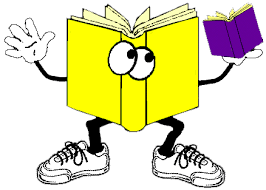        ZWRACANE KSIĄŻKI POWINNY BYĆ ZAPAKOWANE W REKLAMÓWKĘ         ZAWIERAJĄCĄ  INFORMACJĘ  O OSOBIE ZDAJĄCEJ (opisać na zewnątrz: imię,        nazwisko ucznia, klasa).WYPOŻYCZENIA KSIĄŻEK                           PRZYGOTUJ LISTĘ KSIĄŻEK ,KTÓRE CHCESZ WYPOŻYCZYĆ I WYŚLIJ   NA ADRES 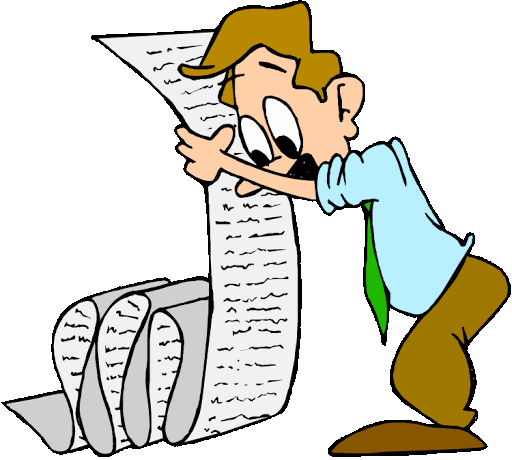                      EMAIL  BIBLIOTEKI  biblioteka777@wp.pl     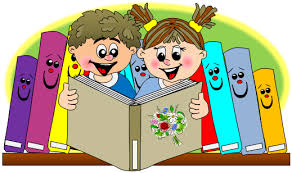       ZAMÓWIONE  KSIĄŻKI BĘDĄ NA CIEBIE CZEKAĆ W ŚWIETLICY SZKOLNEJ . 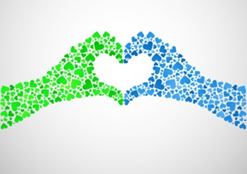 DBAMY O WSPÓLNE BEZPIECZEŃSTWO